Областное государственное бюджетное учреждение социального обслуживания "Психоневрологический интернат п. Водопадный"Согласовано: 	Утверждаю:Заместитель директора	Директор ОГБУСО               по социально-реабилитационной	«Психоневрологический  работе 	интернат п. Водопадный»_________В.Н. Фролова                                                                     _________ С.Г. Терентьев«____»__________2020 г.	«____»___________2020 г.Забота о зимующих птицах нашего края.Экологический проект.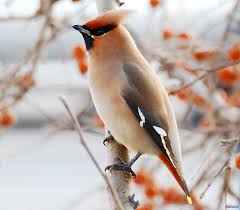 Выполнила: социальный работник                                                                                        Патлеп Римма АнатольевнаПОКОРМИТЕ ПТИЦПокормите птиц зимой.Пусть со всех концовК вам слетятся, как домой,Стайки на крыльцо.Не богаты их корма.Горсть зерна нужна,Горсть одна — И не страшнаБудет им зима.А.ЯшинВид проекта: информационно – творческий. Актуальность.   Нет на земле такого уголка, где бы нельзя было встретить птиц. Часто мы не замечаем этих маленьких пернатых, но, познакомившись с ними поближе, мы понимаем, что они делают очень много полезного. Значение птиц в природе и для человека велико и многообразно. К сожалению, с лица Земли полностью исчезло 94 вида птиц, а еще 187 видов птиц находятся в Красной книге.    Много птиц погибает во время зимней бескормицы, которая начинается с появлением устойчивого снежного покрова, от голода. Зима - суровое время года, а для птиц самая тяжелая пора. Холод птицам не страшен, им страшен голод. В холодное время года перед зимующими птицами встает вопрос: как прокормиться? Доступной пищи становится значительно меньше, но потребность в ней возрастает. Иногда естественный корм становится практически недоступным, поэтому многие птицы не могут пережить зиму и погибают. И только люди могут помочь птицам. Когда ночная температура падает до -10 градусов и ниже, синички за ночь теряют 10 % собственного веса. Голодные, ослабевшие птицы быстро замерзают. А вот сытой птице и мороз не страшен. Вот и летят птицы поближе к жилью человека.   Регулярная ежедневная зимняя подкормка птиц может спасти довольно много птичьих жизней, а помочь птицам выжить могут только люди.Цель. Обогатить и расширить знания и представления участников проекта о птицах, особенностях образа их жизни, повадках птиц, о роли человека в жизни зимующих птиц. Изготовление кормушек для поддержания жизнедеятельности зимующих птиц. Задачи.   Воспитание у получателей социальных услуг бережного отношения к природе через проявление заботы о птицах: подкормка птиц зимой, изготовление кормушек.   Активизировать и расширять словарь по теме, совершенствовать уровень накопленных знаний о взаимодействии людей и птиц в зимнее время.   Формирование экологически грамотного поведения получателей социальных услуг по отношению к живому, чувство ответственности за их состояние и стремление помогать птицам в зимних условиях. Участники проекта: социальный работник, получатели социальных   услуг.Продолжительность: зимний период.                                                                                                                              Ожидаемые результаты реализации проекта.    Создание необходимых условий по формированию у получателей социальных услуг целостного представления о жизни зимующих птиц.               Заинтересованность получателей социальных услуг совместно с работниками в заботе о птицах, желание помогать им в зимний период (изготовление кормушек, подкормка птиц зимой).   Развитие у получателей социальных услуг любознательности, творческих способностей, познавательной активности, коммуникативных навыков.             Активное участие получателей социальных услуг совместно с работниками в реализации проекта.    Формирование у получателей социальных услуг определенной системы природоведческих знаний, позволяющей осознать единство всей природы и место человека в ней.Этапы реализации проекта.I этап – подготовительный.1.Создать условия для формирования расширения знаний о зимующих птицах. 2. Составить план совместной деятельности по уходу и кормлению птиц зимой. 3. Привлечь получателей социальных услуг к участию данного проекта (корм, кормушки) 4.Подбор литературы, картинок, энциклопедий о зимующих птицах.II этап – основной.1.Цель: формирование представлений и знаний о зимующих птицах и навыка оказания помощи им зимой.2.Беседа «Кто зимует в Сибири?»                                                                                                              3.Чтение рассказов, стихов, пословиц, поговорок о птицах.                                     4.Изготовление кормушек.                                                                         5.Распределение кормушек для птиц на территории интерната.                                                   6.Наблюдение «Какие птицы прилетают на кормушку?»                                                               7. Памятка “Как подкармливать птиц”. Правила поведения возле кормушек.III этап - заключительный .1.Конкурс  рисунков «Столовая для пернатых».Беседа:«Кто зимует в Сибири?»Познавательные задачи: ознакомление получателей социальных услуг с зимующими птицами.                                                                                      Развивающие задачи: развитие наблюдательности, памяти, умения составлять описательный рассказ.                                                                                                                                                                      Воспитательные задачи: воспитание любви к птицам, желания помочь им.    Нет на земле такого уголка, где бы нельзя было встретить птиц. Часто мы не замечаем этих маленьких пернатых, но, познакомившись с ними поближе, мы понимаем, что они делают очень много полезного. Значение птиц в природе и для человека велико и многообразно. К сожалению, с лица Земли полностью исчезло 94 вида птиц, а еще 187 видов птиц находится в Красной книге. Много птиц погибает во время зимней бескормицы, которая начинается с появлением устойчивого снежного покрова, от голода. Зима - суровое время года, а для птиц самая тяжелая пора. Холод птицам не страшен, им страшен голод. В холодное время года перед зимующими птицами встает вопрос: как прокормиться? Доступной пищи становится значительно меньше, но потребность в ней возрастает. Иногда естественный корм становится практически недоступным, поэтому многие птицы не могут пережить зиму и погибают. И только люди могут помочь птицам. Когда ночная температура падает до -10 градусов и ниже, синички за ночь теряют 10 % собственного веса. Голодные, ослабевшие птицы быстро замерзают. А вот сытой птице и мороз не страшен. Вот и летят птицы поближе к жилью человека.    Регулярная ежедневная зимняя подкормка птиц может спасти довольно много птичьих жизней, а помочь птицам выжить могут только люди.    Есть птицы, которые живут в одном и том же регионе круглый год. Конечно, они страдают от мороза, но больше всего — от голода. Насекомоядные пернатые улетают зимой на юг, где есть комары и мошки. Остаются те, кто питается семенами, ягодами, и крупные птицы — хищники, которые охотятся на мышей, зайцев, но все это еще надо добыть среди снегов. Ученые установили, что иногда из 10 птиц, оставшихся на зимовку, к весне выживает всего 1—3. А жалко! Кто же зимует у нас в Сибири?Голуби.    Их температура тела, как и у прочих птиц, равна 41-му градусу. Это еще одно доказательство, что при наличии пищи пернатым морозы не страшны. Голуби не просто зимующие птицы, а «привязанные» к конкретному месту. Улетая от «родного гнезда» за тысячи километров, сизые всегда возвращаются обратно. Люди, воспользовались этим, начали посылать с голубями письма. Отнеся их адресату, пернатые возвращались. Ученые спорят, как птицы находят путь домой. Одни ссылаются на магнитные поля. Другие считают, что голуби ориентируются по звездам. Верны голуби не только родным краям, но и партнерам. Пару птицы выбирают один раз и на всю жизнь, подобно лебедям. Голуби очень привязываются к местам обитания и не покидают их при отсутствии еды. Воробьи.    Что интересно, и воробьи находят свою половинку на всю оставшуюся жизнь. Все лето воробьи живут на нашей улице в кустах сирени, их там просто уйма, и все время страшный шум. Пишут, на Земле их около миллиарда, по одному на 8 жителей земли.В Северной Корее, которая живет не очень богато, как-то подсчитали, что так много воробьев — это потеря урожая зерна, и начали с ними бороться оригинальным способом. Воробьи не могут летать больше 15 минут, поэтому их просто пугали и не давали садиться на землю. Пишут, так удалось уничтожить около 2 миллионов птиц. Но все пошло не так, как ожидали. Вместо воробьев урожай съела саранча, которая для воробьев — лакомство, они всеядные.     Мы уже много лет кормим мелких птиц на окне. В нашей кормушке — смесь крошек, крупы, даже кусочков яблок, сушеные ягоды, семечки. Все это с удовольствием потребляют разные птицы. Но если в кормушке засядет воробей, он сразу начинает разбирать, что ему хотелось бы съесть, а то, что не понравилось, выкидывает наружу, например, крупные семечки подсолнуха. Иной раз приходится и выгонять.    Воробьи очень маленькие, поэтому, чтобы они выжили в морозы, природа дала им температуру тела +44 градуса, они быстро теряют энергию. Самые трогательные — лесные воробьишки, они очень маленькие, с мелкое куриное яйцо. У самцов — красная шапочка, самочки — серые. Едят они то, что упадет на подоконник от других птиц, — самые мелкие крошечки.Синицы.    Характерной чертой синицы является ее яркое оперение. Голова, горло и грудь этой птицы черного цвета, крылья серо-голубые, спина имеет оливковый оттенок, а живот — желтый. Зимой синицы не покидают среду своего обитания, а лишь перебираются ближе к человеческому жилищу.Эта птица весит всего около 20 граммов, но за день на наших участках съедает 500—600 гусениц или личинок насекомых. Это настоящие санитары лесов и садовых участков. Подсчитано, что без подкормки зимой до весны доживает всего одна синица из десяти.    Если вы посещаете дачу зимой или живете в частном доме, не пожалейте для них кусочек несоленого сала или горсточку крупы — летом потратите меньше препаратов для обработки участка.    Интересно было смотреть на них осенью. У нас под окнами береза, и даже в сильный ветер часть листьев не опала. Синицы поступали с ними так. Отклюют листик, перевернут его нижней стороной, что-то там уберут — и берутся за следующий. А именно там и зимуют вредители.    Зимой синицы держатся около людей, переселяются туда, где можно найти питание. Если вы кормите синиц, то они тоже всеядные, но в корм нельзя добавлять черный хлеб — желудок синицы его не может переварить, птицы погибнут.    Это довольно бесцеремонные создания. Привыкнув в подкормке зимой, часто будут навещать вас и летом, залетят в открытое окно или форточку, могут даже подремать где-нибудь наверху. Могут поклевать хлеб, орешки, семечки на столе. Один раз расклевали печенье, на котором был изображен колосок. Что интересно — только «зерна», «стебель» не тронули. Приходится принимать кое-какие меры.Но что-то не хочется, чтобы они умерли зимой от голода…Поползень.    Это небольшая птица с голубоватой спинкой и белым брюшком, с острыми когтями. Питаются поползни насекомыми и личинками, но в Сибири остаются зимовать. Чтобы найти личинки, изучают каждую щелку в коре деревьев или ищут пропитание под снегом, а какое там пропитание!Зимуют поползни в дуплах или в щелях домов. Если им холодно, обмазывают жилище глиной, так что не удивляйтесь, если косяки вашей двери окажутся замурованными. Делают это они еще летом.    У поползней довольно большие крылья, из-за этого при полете они теряют много тепла и зимой могут погибнуть. Очень полезные птицы, но тоже довольно бесцеремонные. Ныряют в кормушку сверху, а если там сидит другая птица, выгоняют ее. Летом питания им хватает, но они любят готовить не только жилище, но и запасы на зиму.    Для этого летом трудолюбиво собирают семечки, какой-нибудь овес, крупу и складируют все это куда попало. Например, аккуратно засовывают за провода, которые идут по стене, а потом забывают.Вороны.    Ученые считают, что интеллект ворон можно сравнить с интеллектом пятилетнего ребенка — очень умные и хитрые птицы. Живя в неволе, они легко учатся немного разговаривать, не хуже знаменитых попугаев ара, и могут жить в клетке до 40 лет, на воле — примерно 20.    Вороны — не самые приятные птицы. Всем известно, что они любят питаться падалью, а в Средние века, во время пандемий чумы или прочих болезней, когда не успевали хоронить погибших, — пировали на кладбищах. И пение их нельзя назвать приятным.    Но что поделаешь — они всеядные. Съедят все съедобное на любой помойке. Это правда, что они употребляют в пищу всех животных, которые не вынесли зиму, но за это их можно считать санитарами. Охотники рассказывали, что в тайге вороны замечают больных животных и упорно летают следом — ждут.    Эти птицы очень умны. Легко могут отобрать какой-нибудь лакомый кусочек у большого пса. Одна садится перед самым носом, другая — около хвоста, и начинают его дразнить, пока он не погонится за одной из них. В это время вторая ворона забирает пищу и спокойно улетает.    Есть забавные ролики о поведении этих птиц. Например, одна жила по соседству с зимней горкой и тоже научилась кататься по заснеженной крыше. Другая нашла место, где, видимо, плохо лежали грецкие орехи. Начала их таскать по одному, летела к оживленной трассе и ловко кидала орех под колеса машин, чтобы потом его съесть. Это сняла камера видеонаблюдения.Вороны — очень заботливые родители. Во время вывода птенцов лучше держаться от их гнезд подальше. Случается, птенцы выпадают из гнезда или учатся летать. В этом случае большие вороны могут даже напасть на человека или собаку, которые оказались неподалеку.Снегири.    Снегирь чуть крупнее воробья. Самая заметная часть птицы — грудка. У самок она имеет розово-серый окрас, а вот самцы являются обладателями ярко-красных перьев на груди.    Это наши любимые птицы. Во-первых, они очень деликатные. Никогда никого из кормушки не выгонят, а будут ждать, пока наедятся другие птицы. Во-вторых, самцы — настоящие интеллигенты, всегда уступят место самочкам. А вот самочки не отличаются хорошим характером. Они часто сердятся и даже умеют шипеть.    Раньше мы были уверены, что снегирей можно увидеть только зимой, а потом они улетают в более холодные края. Оказалось, это не так. Сейчас каждый год примерно в июне они приводят на нашу березу птенцов. Кормят птенцов исключительно папаши, и выглядит это очень забавно, особенно если птенцов два-три. Снегири живут 15—16 лет, и у них хорошая память.                                    Нас они прекрасно знают в лицо, увидев незнакомца — улетят. За эти годы мы даже немного изучили птичий язык. Как правило, утром прилетает самец, заглядывает в кормушку и издает очень звонкий звук, слышно на всю округу: «Корм есть!» Потом прилетает стайка. По-другому свистят, если корма нет (минорные нотки), также я знаю, когда прилетел дятел или голубь — снегири боятся больших птиц.Дятлы.    Больше всего любят сало и подсолнечник. Недоверчивые. Улетают, если близко подойдешь к окну. Но птенцов тоже приводят — показывают, где есть пища. Птенцы у всех пород дятлов почему-то очень толстые, черно-белые, с большой головой, потом приобретают расцветку и худеют. Что интересно, птицы прекрасно ориентируются во времени, а мы засыпаем корм по часам в зависимости от времени года: летом — в 17.00. Прилетел дятел-птенец в 16.45, сел на ветку, засунул голову под крыло и замер. Мы испугались, что он умер от голода и сейчас упадет с ветки. Да сразу ожил, как только застучали ложкой, насыпая корм. Просто хотел быть первым. Дятлы ведут оседлый образ жизни, но осенью многие виды кочуют, залетая в места, где они не гнездились. Еще дальше от мест гнездования они залетают в зимнее время.Сорока.   Носит не только звание трещотки и воришки, но и самой умной птицы. Только сороки узнают себя в зеркале, не считая за другое пернатое. Людей птицы распознают по лицу, фигуре, подобно домашним псам. Сами сороки тоже не прочь быть прирученными. В неволе пернатые учатся считать и приспосабливаются чистить свои клетки. Для этого сороки используют дарованные им хозяевами детские лопатки, куски картона, тряпок.           Интеллектуальные способности сорок объясняются размером области, отвечающей за познание в их мозгу. Участок столь же объемен, как и у человека. Пока уму сорок не находилось научных объяснений, подбирали мистические. В 19-ом веке, к примеру, митрополит Алексей запретил белобокам приближаться к Москве. Священник считал, что под видом птиц в столицу прилетают ведьмы. Питаются сороки, чем придется, могут и хищничать, и растительность поглощать. Всеядность и ум – дуэт, позволяющий сорокам выживать даже в суровые зимы. Сороки не любят менять места обитания и даже с легкостью приручаются людьми. Другие птицы.  Кто только на нашу березу не прилетал! Птицы как-то обмениваются информацией. Например, дубоносы. Достаточно крупные птицы. В кормушку даже не заглядывают, просто сидят и наблюдают. Свиристели. Очень красивые птицы, на голове — хохолок. Они обычно летают стаей по 30—50 штук, кормушкой не интересуются.  На днях в первый раз увидели неизвестных птиц. Пара штук — красно-оранжевые, понятно — самцы, и несколько штук — серо-коричневые, самочки. Они расклевывали плоды на дикой яблоньке. Оказалось — это клесты. Клесты питаются семенами из шишек хвойных деревьев. Зимуют во всех регионах России и поют даже при 50 градусах мороза. Но и это еще не все. Именно зимой они высиживают птенцов, часто — к Рождеству. Для этого делают особое гнездо из шерсти и перьев, двухслойное, как строители утепляют наши окна.    Про птичье царство можно говорить бесконечно. Что такое килограмм семечек? Для нас — ерунда, для птах — вопрос жизни или смерти. Давайте немного поможем нашим птицам!Вопросы. 1. О каких птицах я вам рассказала?                                                                                                                          2.Что вам запомнилось из моего рассказа?   Что нового и интересного вы сегодня узнали?                                                                                                                  3. Каких птиц вы видели на территории нашего интерната?                                                                                       4.Как мы с вами можем помочь зимующим птицам?                                                                                                  5.Как вы думаете, станет ли больше птиц на территории нашего интерната после того, как мы развешаем кормушки для них?                                                                                                                                              6.Почему?                                                                                                                                                                                      7.Согласны вы помочь нашим пернатым друзьям в трудное для них время?Художественно – эстетическое  творчество.Рисование «Птичка на ветке», «Синичка»; «Столовая для пернатых» и др.Чтение художественной литературы. Сказка в обработке В. Даля «Ворона». Рассказ Н.Романова «Умная ворона». Загадки о зимующих птицах. Чтение рассказов: И. Тургенева «Воробей», М.Горького «Воробьишко», Н. Рубцова «Воробей».Загадки о птицах.Эта птица символ мира,Чердаки её квартира.Там, где площади, фонтаны,Ищет крошки постоянно. (Голубь)Эти птички с хохолкомИ  красивые  при том.На рябину прилетелиПтички эти… (Свиристели)Прилетели на базар,Громко всем сказали «Кар!»Пусть я в школе не учёна,Но умна, ведь я … (Ворона)Невзирая  на морозы,В красных яблоках берёзы.Подошёл поближе… ай!Разлетелся  урожай. (Снегири)Маленький мальчишкаВ сером армячишкеПо дворам шныряет,Крохи  собирает. (Воробей)Хоть поменьше воробья,Не боюсь зимы и я.Всем известная вам птица,А зовут меня… (Синица)Кто приносит на хвостеМного разных новостей?Всем расскажет всё до срока,Белобокая … (Сорока)Не дровосек,Не плотник,А первый в бору охотник.  (Дятел)Картотека пословиц и поговорок о птицах.Сколько кукушка ни кукуй, а к зиме улетать.Старого воробья на мякине не проведешь.Лучше синица в руке, чем журавль в небе.Не сули журавля в небе, дай синицу в руки.Всякая ворона свой  зябок набивает.Воля птичке дороже золотой клетки.Глупа та птица, которой гнездо свое не мило.Лес без птиц и птицы без леса не живут.Знает птица, что без Родины не годится.Всякая птица своим пером гордится.Всякая птица по-своему поет.Всякая птица своим клювом сыта.У каждой пташки — свои замашки.Воробей сразу на взлет, а грачу разбег нужен.Вороненку гнездо — родимая хата.Немного синица ест, пьет, да весело живет.Сорока без причины не стрекочет.Сорока весть на хвосте принесла.Воробьи под кровлю, а совы на ловлю.Кабы куст был не мил, соловей гнезда не вил.Соловей берет пением, а человек — умением.Соловей месяц поет, а ворона круглый год каркает.Обсуждение пословиц, поговорок о зимующих птицах;                            Памятка “Как подкармливать птиц”.1.Кормушки лучше делать самые простые – из пакетов из–под молочных продуктов. А также из пластиковых бутылок, укреплённых вверх дном, чтобы зерно постепенно высыпалось на подставку.2.Развешивайте кормушки в спокойных для птиц местах.3.Следите, чтобы корм в кормушке был постоянно.4.Кормушки нужно держать в чистоте.5.Следите, чтобы в кормушке не было снега.6.Помните, что основные зимние корма : семечки арбуза, дыни, тыквы, пшеничные отруби, овсяные хлопья, пшено, семена подсолнечника (не жаренные, не солёные), сушёные ягоды боярышника, шиповника, крошки белого хлеба, несолёное свиное сало. Нельзя давать чёрный хлеб.Правила поведения возле кормушек.Громко не кричать,        не сорить,не оставлять газеты, бумажные и полиэтиленовые пакеты,жестяные банки и коробочки.Корма в кормушках должно быть немного, только нужного птицам.